Stakeholder Communication Plan Template      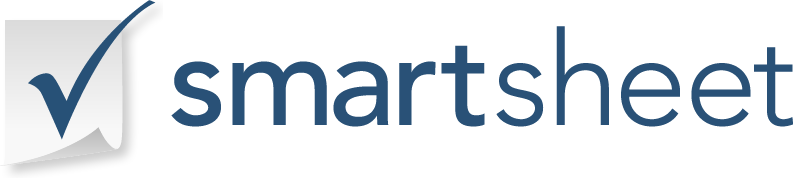 Manage Your Stakeholder Communication Plan in SmartsheetStakeholder Communication Plan TemplateStakeholder Communication Plan TemplateStakeholder Communication Plan TemplateStakeholder Communication Plan TemplateStakeholder Communication Plan TemplateStakeholder Communication Plan TemplateStakeholderPower/InterestKey Interest & IssuesCommunication VehicleFrequencyComments